Особенности организации распорядка дня в учреждении дошкольного образования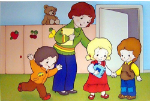 Распорядок дня является важнейшим условием успешного физического воспитания. Под режимом понимается научно обоснованный распорядок жизни, предусматривающий рациональное распределение во времени и последовательность различных видов деятельности и отдыха.В результате ритмического повторения всех составляющих элементов режима (питания, сна, игр, занятий, прогулок) у детей образуются прочные динамические стереотипы жизнедеятельности, облегчающие переход от одного ее вида к другому.Требования к распорядку дня определяются психофизиологическими особенностями возраста, задачами воспитания, окружающими условиями.Основное требование к распорядку дня — учет возрастных особенностей детей. В младших группах больше времени отводится на сон, одевание, раздевание, умывание и т. д. В старших группах в связи с возросшей самостоятельностью детей на бытовые процессы требуется значительно меньше времени и соответственно больше уделяется на игры и другие виды деятельности.В процессе выполнения распорядка дня необходимо учитывать состояние здоровья детей, уровень их психического развития. Детям ослабленным или перенесшим заболевание увеличивается время на сон, пребывание на воздухе; вносятся необходимые изменения и в содержание образовательной работы.Следующее требование — постоянство режима: вовремя есть, заниматься, играть, спать. Оно способствует выработке у детей устойчивого динамического стереотипа, приучает к порядку, дисциплинированности. Нарушения распорядка дня отрицательно сказываются на здоровье детей и их поведении: они перевозбуждаются, начинают капризничать, между ними могут возникнуть ссоры.При составлении распорядка дня учитывается время года. Так, в летний период увеличивается время для пребывания детей на свежем воздухе, их поднимают утром раньше, а вечером укладывают спать позже.Ежедневно повторяясь, он приучает организм ребенка к определенному ритму, обеспечивает смену деятельностей (игровой, учебной, трудовой), тем самым предохраняет нервную систему детей от переутомления.    Его выполнение способствует формированию культурно-гигиенических навыков, воспитанию организованности и дисциплинированности. Точное выполнение распорядка дня воспитывает у детей чувство времени, они начинают его ценить.Таким образом, режимные требования, установленные в соответствии с задачами воспитания и возрастными особенностями дошкольников, способствуют воспитанию здоровых, бодрых, деятельных и дисциплинированных детей и позволяют успешно решать задачи всестороннего развития и подготовки их к школе.Дети дошкольного возраста могут выполнять необходимый для их правильного развития распорядок дня только под руководством взрослых. Организаторам правильного режима в каждой возрастной группе является воспитатель. Он проводит постоянную кропотливую работу по приучению детей к выполнению режима, ведя их от первых шагов в усвоении режимных требований к известной самостоятельности.Основные  моменты распорядка дня  детского сада:1. Прием детей, осмотр, игры, утренняя гимнастика2. Подготовка к завтраку, завтрак3. Игры и детские виды деятельности4. Непосредственная образовательная деятельность5. Подготовка к прогулке, прогулка6. Возвращение с прогулки, подготовка к обеду и обед7. Подготовка ко сну, дневной сон8. Подъем после сна, водные процедуры, закаливающие мероприятия9. Игры, самостоятельная деятельность детей10. Подготовка к полднику, полдник11. Игры, прогулка, уход детей домойПрием детей, осмотр, игры, утренняя гимнастика (уход)      Прием детей воспитателем может осуществляться  в группе, приемной или на участке. Самое главное - это создать хорошее настроение, как ребенку, так и его родителям. Это обеспечивает позитивный настрой на предстоящий день и является залогом взаимопонимания и взаимодействия учреждения дошкольного образования и семьи воспитанника.Во время утреннего приема необходимо обращать внимание на внешний вид детей. Конечно же, пришедшие дети должны здороваться с воспитателем и другими детьми группы, включаться в игры,  разговаривать при этом негромко, не кричать.Воспитатель обеспечивает интересную, содержательную деятельность детей и следит, чтобы они не ссорились, не мешали друг другу. В случае если ребенок стеснителен, застенчив, не в настроении или по каким-либо другим причинам не может самостоятельно выбрать себе занятие, воспитатель должен помочь ему: подключить к играющим детям, помочь в выборе игрушек, поиграть с ребенком или дать ему какое-либо конкретное поручение.Также воспитатель обеспечивает условия для разнообразной и интересной самостоятельной деятельности детей в группе или на участке. Для этого систематически меняет интерьер групповой комнаты, вносит новые (или уже подзабытые) пособия, которые будут способствовать возникновению игровых или творческих замыслов у детей.В утренний отрезок времени воспитатель проводит гимнастику с детьми. При этом воспитатель занимается вместе с детьми и, при необходимости, поправляет, корректирует выполнение упражнений детьми.На вечерней прогулке в присутствии ребенка воспитатель может проинформировать родителей о его достижениях в развитии, успехах в группе. Для наглядности было бы неплохо продемонстрировать работы детей. Кроме того воспитатель информирует родителей о проблемах, возникших у ребенка, и способах их решения, дает консультации по интересующим родителей вопросам.ВАЖНО! Порядок именно такой: сначала положительное, потом отрицательное. Каким бы ни был ребенок, сколько бы неудобств он вам не доставлял, но положительное найти нужно обязательно и похвалить в присутствии родителей. И только потом о проблемах. Тактично, ненавязчиво, грамотно, но настойчиво. И обязательно индивидуальный подход к каждой семье: кому, как и что можно сказать, а что нельзя.   Отдельно стоит обратить внимание уход ребенка из учреждения дошкольного образования. Ребенок должен не забыть о правилах хорошего тона, а именно попрощаться с воспитателем и детьми группы. Воспитателю и родителям необходимо формировать положительное отношение ребенка к детскому саду и настраивать детей на следующие посещения.Подготовка к завтраку, завтрак (обеду, полднику)Организация умывания проводится постепенно, небольшими группами детей. Следует напомнить детям правила поведения в умывальной комнате - дети не должны разбрызгивать воду, должны поддерживать порядок и чистоту, после мытья рук сразу же закрывать воду и ни в коем случае не оставлять краны открытыми. Необходимо обратить внимание и на действия детей - они должны закатать рукава, намыливать руки и выполнять прочие процедуры над раковиной. Дети должны знать, что пользоваться можно только своим полотенцем, а после процедуры умывания нужно аккуратно вешать его на свое место. Данные процедуры должны проводиться в спокойной, доброжелательной обстановке, что обеспечит хорошее настроение детям во время приема пищи.При организации завтрака воспитатель обращает внимание детей на то, как накрыты столы к завтраку, дает оценку детям-дежурным. В зависимости от меню можно уточнить названия некоторых блюд. Важно отметить заботу помощника воспитателя и поваров о детях, в нескольких словах обозначить важность и необходимость данных профессий.В процессе еды воспитатель постоянно контролирует осанку детей, мотивирует, чтобы дети съели всю предложенную пищу. Однако, если аппетита у ребенка нет и он отказывается от еды, то лучше не заставлять. Насильственный прием пищи ничего хорошего не даст ни для физического, ни для психологического здоровья ребенка. Также, в процессе завтрака решаются задачи воспитания культурно-гигиенических навыков приёма пищи.Подготовка к прогулке, прогулкаПрежде чем отправиться на прогулку необходимо навести порядок в группе: собрать игрушки и расставить их по местам, убрать пособия и материалы, которые использовались в специально-организованной деятельности.Сбор детей на прогулку (как и возвращение) представляет собой особую сложность в режиме дня. Ежедневно на одевание детей персонал затрачивает около 15% рабочего времени. Поэтому важно рационально организовать этот момент. В группах раннего возраста занятия проводятся по подгруппам и следовательно, сбор детей на прогулку также. Чтобы ускорить этот процесс, можно использовать так называемый фронтальный метод одевания детей.Перед тем, как дети пойдут одеваться, необходимо:- дать установку на предстоящую деятельность;- напомнить и уточнить с детьми правила поведения в раздевальной комнате.Для самостоятельного одевания детей необходимо создать удобную обстановку: каждый ребенок должен сидеть около своего шкафчика, следует следить за тем, чтобы дети не разбрасывали свою одежду, а брали ее постепенно, по мере последовательности одевания, и не забывали убрать сменную обувь в шкаф. В процессе одевания поддерживать с детьми разговор с целью уточнения и закрепления названий одежды, ее назначения, название отдельных деталей одежды, закреплять и активизировать словарь детей (рукав левый, правый, пуговицы, левый-правый ботинок).Воспитатель обращает внимание детей на последовательность одевания, а перед выходом на прогулку на внешний вид детей. Если в процессе одевания у кого-либо проявляются очевидные ошибки, воспитатель устраняет их вместе с другими детьми группы, вызывая при этом у детей желание помочь друг другу и пресекая насмешки со стороны сверстников.Организация прогулки.Пребывание на свежем воздухе укрепляет здоровье и закаливает организм, всесторонне развивает детей, активизирует их двигательную деятельность, познавательные возможности. Ребенок дошкольного возраста должен гулять (даже в холодное время года) до 4-4,5 ч. в день. Летом же вся деятельность детей может проходить на воздухе.В процессе прогулки воспитатель способствует организации детьми интересной и разнообразной деятельности. Для этого в наличии должны быть игрушки и вспомогательный инвентарь, правилам обращения с которым воспитатель обучает детей на прогулке или предварительно в группе. Во время прогулки у воспитателя есть возможность понаблюдать за содержанием игр и взаимоотношениями детей и скорректировать их при необходимости.На прогулке, как и в помещении, воспитатель заботиться о том, чтобы все дети были заняты, интересно играли со своими сверстниками, трудились, наблюдали за явлениями окружающей жизни и т. д., создает условия для разнообразной двигательной активности всех детей.Необходимо помнить, что за 30 минут до конца прогулки необходимо перевести детей на более спокойную деятельность. Здесь можно провести наблюдения, словесные игры, беседы с детьми.Перед уходом с прогулки необходимо проконтролировать, чтобы все иг-рушки дети убрали на место. Дать детям указание на предстоящую деятельность.Перед входом в детский сад ребята вытирают ноги и приучаются заходить спокойно, не толкаясь, не споря, не мешая друг другу. В раздевалке воспитатель следит за процессом переодевания и прививает детям бережное отношение к вещам и навыки аккуратности.Игры и детские виды деятельностиВ группе воспитатель создает условия для организации детьми разных видов деятельности, а в плане отражает, для каких видов деятельности создана предметно-развивающая среда - с указанием названия и цели деятельности. При индивидуальной работе с детьми, необходимо указать и тему, и цель, с уточняющими подробностями.Специально-организованная деятельностьНепосредственная специально-организованная деятельность должна органично вытекать из тех видов деятельности, которыми были заняты дети на предыдущем этапе. Проводится специально-организованная деятельность согласно календарному плану, в котором указаны программное содержание и цели.Подготовка ко сну, дневной сонЛучше, чтобы период подготовки ко сну был спокойным, уравновешенным. Детям не рекомендуется отвлекаться шумными играми, эмоциональными разговорами. При раздевании воспитатель формирует бережное отношение к вещам, аккуратность. Обстановка в спальне должна быть спокойной и расслабляющей. Нужный настрой, положительное отношение к дневному сну помогут создать нежная колыбельная песня, народные потешки и приговорки. Необходимо проверить: удобно ли дети расположились в своих кроватях, а еще лучше подойти к каждому, поправить одеяло, погладить по голове и пожелать спокойного сна. Так вы покажете ребенку свою любовь и заботу, создадите умиротворенное настроение, способствующее хорошему сну.Подъем после сна, водные процедуры, закаливающие мероприятия.Подъем проводится постепенно, по мере пробуждения детей, после подъема организуются закаливающие процедуры, проведение которых педагог согласовывает с медсестрой и родителями воспитанников.После сна дети закрепляют навыки самостоятельного одевания,  а воспитатель помогает им при необходимости. Продолжается работа по воспитанию аккуратности, самостоятельности.Методические приемы и правила организации режимных процессовПри организации распорядка дня необходимо соблюдать определенные правила:1. Каждый из режимных моментов должен проходить на фоне игры.2. При проведении режимных процессов вначале берем подгруппу детей самых маленьких и самых ослабленных, а также можем взять легко возбудимых детей, которые плохо владеют навыками, медлительных.3. Осуществляя принцип последовательности и постепенности, преду-сматриваем единство требований со стороны воспитывающих ребенка взрослых в учреждении дошкольного образования и дома.4. Создаем у детей определенный настрой на проведение того или иного процесса (не травмировать нервную систему).5. Осуществление любого режимного процесса должно протекать без суеты, не причиняя детям неприятных ощущений. Взрослые должны сопровождать свои действия ласковой, неторопливой речью.6. При проведении любого режимного процесса формируем уверенность ребенка в том, что все получится, он сумеет выполнить то или иное действие до конца, необходимо заметить то новое, чему ребенок научился и т. д.7. Необходимо следить за регулярностью физиологических оправлений, но помнить при этом, что одновременно в туалетной комнате должно находиться не более 3-х -4-х детей и не более 3-4 минут.8. Необходимо помнить о гигиенических требованиях: к помещениям (соблюдение графика влажной уборки, проветривание); к размеру мебели в соответствии с ростом; к внешнему виду детей и взрослых; к процессу кормления.9. При проведении режимных моментов необходимо использовать такой прием взаимоотношений взрослого и ребенка, как маматерапия.10. Необходимо соблюдать индивидуальное общение и подход к детям.